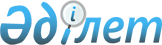 Қаратал аудандық мәслихатының 2013 жылғы 20 желтоқсандағы "Қаратал ауданының 2014-2016 жылдарға арналған аудандық бюджеті туралы" № 26-111 шешіміне өзгерістер енгізу туралы
					
			Күшін жойған
			
			
		
					Алматы облысы Қаратал аудандық мәслихатының 2014 жылғы 14 қазандағы № 36-148 шешімі. Алматы облысының Әділет департаментінде 2014 жылы 27 қазанда № 2896 болып тіркелді. Күші жойылды - Алматы облысы Қаратал аудандық мәслихатының 2015 жылғы 24 сәуірдегі № 45-182      Ескерту. Күші жойылды - Алматы облысы Қаратал аудандық мәслихатының 24.04.2015 № 45-182.

      РҚАО ескертпесі.

      Құжаттың мәтінінде түпнұсқасының пунктуациясы мен орфографиясы сақталған.

      2008 жылғы 4 желтоқсандағы Қазақстан Республикасы Бюджет кодексінің 106-бабының 4-тармағына, "Қазақстан Республикасындағы жергілікті мемлекеттік басқару және өзін-өзі басқару туралы" 2001 жылғы 23 қаңтардағы Қазақстан Республикасы Заңының 6-бабы 1-тармағының 1) тармақшасына сәйкес, Қаратал аудандық мәслихаты ШЕШІМ ҚАБЫЛДАДЫ:

      1. Қаратал аудандық мәслихатының 2013 жылғы 20 желтоқсандағы "Қаратал ауданының 2014-2016 жылдарға арналған аудандық бюджеті туралы" № 26-111 шешіміне (2013 жылғы 30 желтоқсандағы нормативтік құқықтық актілерді мемлекеттік тіркеу Тізілімінде № 2537 тіркелген, 2014 жылғы 17 қаңтардағы № 3(7267) "Қаратал" газетінде жарияланған), Қаратал ауданы мәслихатының 2014 жылғы 10 ақпандағы "Қаратал аудандық мәслихатының 2013 жылғы 20 желтоқсандағы "Қаратал ауданының 2014-2016 жылдарға арналған аудандық бюджеті туралы" № 26-111 шешіміне өзгерістер енгізу туралы" № 27-114 шешіміне (2014 жылғы 21 ақпандағы нормативтік құқықтық актілерді мемлекеттік тіркеу Тізілімінде № 2593 тіркелген, 2014 жылғы 7 наурыздағы № 10(7274) "Қаратал" газетінде жарияланған), Қаратал ауданы мәслихатының 2014 жылғы 3 сәуірдегі "Қаратал аудандық мәслихатының 2013 жылғы 20 желтоқсандағы "Қаратал ауданының 2014-2016 жылдарға арналған аудандық бюджеті туралы" № 26-111 шешіміне өзгерістер енгізу туралы" № 29-126 шешіміне (2014 жылғы 15 сәуірдегі нормативтік құқықтық актілерді мемлекеттік тіркеу Тізілімінде № 2668 тіркелген, 2014 жылғы 25 сәуірдегі № 17(7281) "Қаратал" газетінде жарияланған), Қаратал ауданы мәслихатының 2014 жылғы 6 мамырдағы "Қаратал аудандық мәслихатының 2013 жылғы 20 желтоқсандағы "Қаратал ауданының 2014-2016 жылдарға арналған аудандық бюджеті туралы" № 26-111 шешіміне өзгерістер енгізу туралы" № 31-131 шешіміне (2014 жылғы 19 мамырдағы нормативтік құқықтық актілерді мемлекеттік тіркеу Тізілімінде № 2715 тіркелген, 2014 жылғы 30 мамырдағы № 22(7286) "Қаратал" газетінде жарияланған), Қаратал ауданы мәслихатының 2014 жылғы 5 тамыздағы "Қаратал аудандық мәслихатының 2013 жылғы 20 желтоқсандағы "Қаратал ауданының 2014-2016 жылдарға арналған аудандық бюджеті туралы" № 26-111 шешіміне өзгерістер енгізу туралы" № 34-139 шешіміне (2014 жылғы 14 тамыздағы нормативтік құқықтық актілерді мемлекеттік тіркеу Тізілімінде № 2818 тіркелген, 2014 жылғы 22 тамыздағы № 34(7298) "Қаратал" газетінде жарияланған) келесі өзгерістер енгізілсін:

      көрсетілген шешімнің 1-тармағы жаңа редакцияда баяндалсын:

      "1. Қаратал ауданының 2014-2016 жылдарға арналған аудандық бюджеті тиісінше 1, 2 және 3 қосымшаларға сәйкес, оның ішінде 2014 жылға келесі көлемдерде бекітілсін:

      1) кірістер 4181802 мың теңге, соның ішінде:

      салықтық түсімдер 148746 мың теңге;

      салықтық емес түсімдер 8750 мың теңге;

      негізгі капиталды сатудан түсетін түсімдер 7949 мың теңге;

      трансферттер түсімі 4016357 мың теңге, оның ішінде:

      ағымдағы нысаналы трансферттер 1053400 мың теңге;

      нысаналы даму трансферттері 702832 мың теңге;

      субвенциялар 2260125 мың теңге;

      2) шығындар 4196946 мың теңге;

      3) таза бюджеттік кредиттеу 13764 мың теңге, соның ішінде:

      бюджеттік кредиттер 22224 мың теңге;

      бюджеттік кредиттерді өтеу 8460 мың теңге;

      4) қаржы активтерімен операциялар бойынша сальдо 0 теңге;

      5) бюджет тапшылығы (профициті) (-) 28908 мың теңге;

      6) бюджет тапшылығын қаржыландыру (профицитін пайдалану) 28908 мың теңге".

      2. Көрсетілген шешімнің 1 қосымшасы осы шешімнің 1 қосымшасына сәйкес жаңа редакцияда баяндалсын.

      3. Осы шешімнің орындалуын бақылау Қаратал аудандық мәслихаттың "Жоспарлау, бюджет, шаруашылық қызмет, құрылыс, жерді пайдалану, табиғат қорғау және табиғи қорды ұтымды пайдалану мәселелері жөніндегі" тұрақты комиссиясына жүктелсін.

      4. Осы шешім 2014 жылғы 1 қаңтардан қолданысқа енгізіледі.

 Қаратал ауданының 2014 жылға арналған аудандық бюджеті
					© 2012. Қазақстан Республикасы Әділет министрлігінің «Қазақстан Республикасының Заңнама және құқықтық ақпарат институты» ШЖҚ РМК
				
      Сессия төрағасы

Б. Құмаров

      Мәслихат хатшысы

Б. Смаилов
Қаратал аудандық мәслихатының 2014 жылғы
14 қазандағы № 36-148 "Қаратал аудандық
мәслихатының 2013 жылғы 20 желтоқсандағы
"Қаратал ауданының 2014-2016 жылдарға арналған
аудандық бюджеті туралы" № 26-111 шешіміне
өзгерістер енгізу туралы" шешіміне
1 қосымша
Қаратал аудандық мәслихатының 2013 жылғы
20 желтоқсандағы № 26-111 "Қаратал ауданының
2014-2016 жылдарға арналған аудандық
бюджеті туралы" шешімімен бекітілген
1 қосымшаСанаты

Санаты

Санаты

Санаты

Сомасы

(мың

тенге)

Сынып

Сынып

Атауы

Сомасы

(мың

тенге)

Ішкі сынып

Ішкі сынып

Сомасы

(мың

тенге)

1. Кірістер

4181802

1

Салықтық түсімдер

148746

04

Меншікке салынатын салықтар

129441

1

Мүлікке салынатын салықтар

49810

3

Жер салығы

15051

4

Көлік құралдарына салынатын салық

62667

5

Бірыңғай жер салығы

1913

05

Тауарларға, жұмыстарға және қызметтерге салынатын

iшкi салықтар

10648

2

Акциздер

2714

3

Табиғи және басқа ресурстарды пайдаланғаны үшiн

түсетiн түсiмдер

1974

4

Кәсіпкерлік және кәсіби қызметті жүргізгені үшін

алынатын алымдар

4960

5

Ойын бизнесіне салық

1000

07

Басқа да салықтар

250

1

Басқа да салықтар

250

08

Заңдық мәнді іс-әрекеттерді жасағаны және (немесе)

оған уәкілеттігі бар мемлекеттік органдар немесе

лауазымды адамдар құжаттар бергені үшін алынатын

міндетті төлемдер

8407

1

Мемлекеттік баж

8407

2

Салықтық емес түсімдер

8750

01

Мемлекет меншігінен түсетін түсімдер

2250

5

Мемлекет меншігіндегі мүлікті жалға беруден

түсетін кірістер

2250

06

Басқа да салықтық емес түсімдер

6500

1

Басқа да салықтық емес түсімдер

6500

3

Негізгі капиталды сатудан түсетін түсімдер

7949

01

Мемлекеттік мекемелерге бекітілген мемлекеттік

мүлікті сату

3684

1

Мемлекеттік мекемелерге бекітілген мемлекеттік

мүлікті сату

3684

03

Жерді және материалдық емес активтерді сату

4265

1

Жерді сату

4265

2

Материалдық емес активтерді сату

0

4

Трансферттерден түсетін түсімдер

4016357

02

Мемлекеттік басқарудың жоғары тұрған органдарынан

түсетін трансферттер

4016357

2

Облыстық бюджеттен түсетін трансферттер

4016357

Функционалдық топ

Функционалдық топ

Функционалдық топ

Функционалдық топ

Функционалдық топ

 

Сомасы

(мың

теңге)

Кіші функция Атауы

Кіші функция Атауы

Кіші функция Атауы

Кіші функция Атауы

 

Сомасы

(мың

теңге)

Бюджеттік бағдарламалардың әкімшісі

Бюджеттік бағдарламалардың әкімшісі

Бюджеттік бағдарламалардың әкімшісі

 

Сомасы

(мың

теңге)

Бағдарлама

Бағдарлама

 

Сомасы

(мың

теңге)

2. Шығындар

4196946

1

Жалпы сипаттағы мемлекеттік қызметтер

367217

1

Мемлекеттік басқарудың жалпы функцияларын

орындайтын өкілді, атқарушы және басқа органдар

343896

112

Аудан (облыстық маңызы бар қала) мәслихатының

аппараты

13332

001

Аудан мәслихатының қызметін қамтамасыз ету

жөніндегі қызметтер

13032

003

Мемлекеттік органдардың күрделі шығыстары

300

122

Аудан (облыстық маңызы бар қала) әкімінің

аппараты

176412

001

Аудан әкімінің қызметін қамтамасыз ету жөніндегі

қызметтер

63353

003

Мемлекеттік органның күрделі шығыстары

113059

123

Қаладағы аудан, аудандық маңызы бар қала, кент,

ауыл, ауылдық округ әкімінің аппараты

154152

001

Қаладағы аудан, аудандық маңызы бар қаланың,

кент, ауыл (село), ауылдық (селолық) округ

әкімінің қызметін қамтамасыз ету

қызметтер

149912

022

Мемлекеттік органның күрделі шығыстары

4240

2

Қаржылық қызмет

13011

452

Ауданның (облыстық маңызы бар қаланың) қаржы

бөлімі

13011

001

Ауданның (облыстық маңызы бар қаланың) бюджетін

орындау және ауданның (облыстық маңызы бар

қаланың) коммуналдық меншігін басқару саласындағы

мемлекеттік саясатты іске асыру жөніндегі

қызметтер

12230

003

Салық салу мақсатында мүлікті бағалауды жүргізу

589

010

Жекешелендіру, коммуналдық меншікті басқару,

жекешелендіруден кейінгі қызмет және осыған

байланысты дауларды реттеу

192

5

Жоспарлау және статистикалық қызмет

10310

453

Ауданның (облыстық маңызы бар қаланың) экономика

және бюджеттік жоспарлау бөлімі

10310

001

Экономикалық саясатты, мемлекеттік жоспарлау

жүйесін қалыптастыру және дамыту және ауданды

басқару саласындағы мемлекеттік саясатты іске

асыру жөніндегі қызметтер

10071

004

Мемлекеттік органдардың күрделі шығыстары

239

2

Қорғаныс

118736

1

Әскери мұқтаждар

1663

122

Аудан (облыстық маңызы бар қала) әкімінің

аппараты

1663

005

Жалпыға бірдей әскери міндетті атқару

шеңберіндегі іс-шаралар

1663

2

Төтенше жағдайлар жөнiндегi жұмыстарды

ұйымдастыру

117073

122

Аудан (облыстық маңызы бар қала) әкімінің

аппараты

117073

006

Аудан ауқымындағы төтенше жағдайлардың алдын алу

және оларды жою

116668

007

Аудандық (қалалық) ауқымдағы дала өрттерінің,

сондай-ақ мемлекеттік өртке қарсы қызмет

органдары құрылмаған елдi мекендерде өрттердің

алдын алу және оларды сөндіру жөніндегі

іс-шаралар

405

3

Қоғамдық тәртіп, қауіпсіздік, құқықтық, сот,

қылмыстық-атқару қызметі

1653

9

Қоғамдық тәртіп және қауіпсіздік саласындағы

басқа да қызметтер

1653

485

Ауданның (облыстық маңызы бар қаланың) жолаушылар

көлігі және автомобиль жолдары бөлімі

1653

021

Елдi мекендерде жол жүрісі қауiпсiздiгін

қамтамасыз ету

1653

4

Білім беру

2149909

1

Мектепке дейінгі тәрбие және оқыту

124297

464

Ауданның (облыстық маңызы бар қаланың) білім

бөлімі

124297

009

Мектепке дейінгі тәрбиелеу мен оқытуды қамтамасыз

ету

51262

040

Мектепке дейінгі білім беру ұйымдарында

мемлекеттік білім беру тапсырысын іске асыруға

73035

2

Бастауыш, негізгі орта және жалпы орта білім беру

1549651

464

Ауданның (облыстық маңызы бар қаланың) білім

бөлімі

1549651

003

Жалпы білім беру

1525635

006

Балаларға қосымша білім беру

24016

4

Техникалық және кәсіптік, орта білімнен кейінгі

білім беру

8267

464

Ауданның (облыстық маңызы бар қаланың) білім

бөлімі

8267

018

Кәсіптік оқытуды ұйымдастыру

8267

9

Білім беру саласындағы өзге де қызметтер

467694

464

Ауданның (облыстық маңызы бар қаланың) білім

бөлімі

461067

001

Жергілікті деңгейде білім беру саласындағы

мемлекеттік саясатты іске асыру жөніндегі

қызметтер

8934

004

Ауданның мемлекеттік білім беру мекемелерінде

білім беру жүйесін ақпараттандыру

37962

005

Ауданның мемлекеттік білім беру мекемелер үшін

оқулықтар мен оқу-әдiстемелiк кешендерді сатып

алу және жеткізу

20358

007

Аудандық (қалалық) ауқымдағы мектеп

олимпиадаларын және мектептен тыс іс-шараларды

өткiзу

1103

015

Республикалық бюджеттен берілетін трансферттер

есебінен жетім баланы (жетім балаларды) және

ата-аналарының қамқорынсыз қалған баланы

(балаларды) күтіп-ұстауға асыраушыларына ай

сайынғы ақшалай қаражат төлемдері

14935

067

Ведомстволық бағыныстағы мемлекеттік

мекемелерінің және ұйымдарының күрделі шығыстары

377775

467

Ауданның (облыстық маңызы бар қаланың) құрылыс

бөлімі

6627

037

Білім беру объектілерін салу және

реконструкциялау

6627

6

Әлеуметтік көмек және әлеуметтік қамсыздандыру

174960

2

Әлеуметтік көмек

152619

451

Ауданның (облыстық маңызы бар қаланың) жұмыспен

қамту және әлеуметтік бағдарламалар бөлімі

152619

002

Еңбекпен қамту бағдарламасы

22196

004

Ауылдық жерлерде тұратын денсаулық сақтау, білім

беру, әлеуметтік қамтамасыз ету, мәдениет және

спорт мамандарына отын сатып алуға Қазақстан

Республикасының заңнамасына сәйкес әлеуметтік

көмек көрсету

6964

005

Мемлекеттік атаулы әлеуметтік көмек

8991

006

Тұрғын үй көмегі

30158

007

Жергілікті өкілетті органдардың шешімі бойынша

мұқтаж азаматтардың жекелеген топтарына

әлеуметтік көмек

9657

010

Үйден тәрбиеленіп оқытылатын мүгедек балаларды

материалдық қамтамасыз ету

1628

014

Мұқтаж азаматтарға үйде әлеуметтік көмек көрсету

19512

016

18 жасқа дейінгі балаларға мемлекеттік

жәрдемақылар

42014

017

Мүгедектерді оңалту жеке бағдарламасына сәйкес,

мұқтаж мүгедектерді міндетті гигиеналық

құралдармен қамтамасыз етуге, және ымдау тілі

мамандарының, жеке көмекшілердің қызмет көрсету

11499

9

Әлеуметтік көмек және әлеуметтік қамтамасыз ету

саласындағы өзге де қызметтер

22341

451

Ауданның (облыстық маңызы бар қаланың) жұмыспен

қамту және әлеуметтік бағдарламалар бөлімі

22341

001

Жергілікті деңгейде халық үшін әлеуметтік

бағдарламаларды жұмыспен қамтуды қамтамасыз етуді

іске асыру саласындағы мемлекеттік саясатты іске

асыру жөніндегі қызметтер

19792

011

Жәрдемақыларды және басқа да әлеуметтік

төлемдерді есептеу, төлеу мен жеткізу бойынша

қызметтерге ақы төлеу

1152

050

Мүгедектердің құқықтарын қамтамасыз ету және өмір

сүру сапасын жақсарту жөніндегі іс-шаралар

жоспарын іске асыру

1397

7

Тұрғын үй- коммуналдық шаруашылық

962415

1

Тұрғын үй шаруашылығы

157369

467

Ауданның (облыстық маңызы бар қаланың) құрылыс

бөлімі

7574

003

Коммуналдық тұрғын үй қорының тұрғын үйін

жобалау, салу және (немесе) сатып алу

3944

004

Инженерлік коммуникациялық инфрақұрылымды

жобалау, дамыту, жайластыру және (немесе) сатып

алу

3630

485

Ауданның (облыстық маңызы бар қаланың) жолаушылар

көлігі және автомобиль жолдары бөлімі

2811

004

Жұмыспен қамту 2020 жол картасы бойынша қалаларды

және ауылдық елді мекендерді дамыту шеңберінде

объектілерді жөндеу және абаттандыру

2811

487

Ауданның (облыстық маңызы бар қаланың) тұрғын

үй-коммуналдық шаруашылық және тұрғын үй

инспекциясы бөлімі

146984

001

Жергілікті деңгейде тұрғын үй қоры саласындағы

мемлекеттік саясатты іске асыру жөніндегі

қызметтер

9738

003

Мемлекеттік органдардың күрделі шығыстары

14089

005

Мемлекеттік тұрғын үй қорын сақтауды ұйымдастыру

14600

006

Азаматтардың жекелеген санаттарын тұрғын үймен

қамтамасыз ету

21417

007

Авариялық және ескiрген тұрғын үйлердi бұзу

9379

032

Ведомстволық бағыныстағы мемлекеттік мекемелер

мен ұйымдардың күрделі шығыстары

46643

041

Жұмыспен қамту-2020 бағдарламасы бойынша ауылдық

елді мекендерді дамыту шеңберінде объектілерді

жөндеу және абаттандыру

31118

2

Коммуналдық шаруашылық

768470

487

Ауданның (облыстық маңызы бар қаланың) тұрғын

үй-коммуналдық шаруашылық және тұрғын үй

инспекциясы бөлімі

768470

015

Шағын қалаларды жылумен жабдықтауды үздіксіз

қамтамасыз ету

70739

016

Сумен жабдықтау және су бұру жүйесінің жұмыс

істеуі

9100

028

Коммуналдық шаруашылығын дамыту

493746

029

Сумен жабдықтау және су бұру жүйелерін дамыту

194885

3

Елді-мекендерді абаттандыру

36576

123

Қаладағы аудан, аудандық маңызы бар қала, кент,

ауыл, ауылдық округ әкімінің аппараты

25801

008

Елді мекендердегі көшелерді жарықтандыру

9270

009

Елді мекендердің санитариясын қамтамасыз ету

3993

011

Елді мекендерді абаттандыру мен көгалдандыру

12538

487

Ауданның (облыстық маңызы бар қаланың) тұрғын

үй-коммуналдық шаруашылық және тұрғын үй

инспекциясы бөлімі

10775

025

Елді мекендердің көшелерін жарықтандыру

1443

030

Елді мекендерді абаттандыру мен көгалдандыру

9332

8

Мәдениет, спорт, туризм және ақпараттық кеңістік

216286

1

Мәдениет саласындағы қызмет

40761

455

Ауданның (облыстық маңызы бар қаланың) мәдениет

және тілдерді дамыту бөлімі

40761

003

Мәдени-демалыс жұмысын қолдау

40761

2

Спорт

9559

465

Ауданның (облыстық маңызы бар қаланың) дене

шынықтыру және спорт бөлімі

9559

001

Жергілікті деңгейде дене шынықтыру және спорт

саласындағы мемлекеттік саясатты іске асыру

жөніндегі қызметтер

5266

006

Аудандық деңгейде спорттық жарыстар өткiзу

492

007

Әртүрлi спорт түрлерi бойынша аудан құрама

командаларының мүшелерiн дайындау және олардың

облыстық спорт жарыстарына қатысуы

3801

3

Ақпараттық кеңістік

19141

455

Ауданның (облыстық маңызы бар қаланың) мәдениет

және тілдерді дамыту бөлімі

19141

006

Аудандық кiтапханалардың жұмыс iстеуi

15532

007

Мемлекеттік тілді және Қазақстан халықтарының

басқа да тілдерін дамыту

3609

9

Мәдениет, спорт,туризм және ақпараттық кеңістікті

ұйымдастыру жөніндегі өзге де қызметтер

146825

455

Ауданның (облыстық маңызы бар қаланың) мәдениет

және тілдерді дамыту бөлімі

134682

001

Жергілікті деңгейде тілдерді және мәдениетті

дамыту саласындағы мемлекеттік саясатты іске

асыру жөніндегі қызметтер

6112

010

Мемлекеттік органдардың күрделі шығыстары

1000

032

Ведомстволық бағыныстағы мемлекеттік

мекемелерінің және ұйымдарының күрделі шығыстары

127570

456

Ауданның (облыстық маңызы бар қаланың) ішкі

саясат бөлімі

12143

001

Жергілікті деңгейде ақпарат, мемлекеттілікті

нығайту және азаматтардың әлеуметтік сенімділігін

қалыптастыру саласында мемлекеттік саясатты іске

асыру жөніндегі қызметтер

12143

10

Ауыл, су, орман, балық шаруашылығы, ерекше

қорғалатын табиғи аумақтар, қоршаған ортаны және

жануарлар дүниесін қорғау, жер қатынастары

105692

1

Ауыл шаруашылығы

38953

453

Ауданның (облыстық маңызы бар қаланың) экономика

және бюджеттік жоспарлау бөлімі

7935

099

Мамандардың әлеуметтік көмек көрсетуі жөніндегі

шараларды іске асыру

7935

462

Ауданның (облыстық маңызы бар қаланың) ауыл

шаруашылығы бөлімі

13002

001

Жергілікті деңгейде ауыл шаруашылығы саласындағы

мемлекеттік саясатты іске асыру жөніндегі

қызметтер

13002

473

Ауданның (облыстық маңызы бар қаланың)

ветеринария бөлімі

18016

001

Жергілікті деңгейде ветеринария саласындағы

мемлекеттік саясатты іске асыру жөніндегі

қызметтер

7455

006

Ауру жануарларды санитарлық союды ұйымдастыру

1252

007

Қаңғыбас иттер мен мысықтарды аулауды және жоюды

ұйымдастыру

1000

008

Алып қойылатын және жойылатын ауру жануарлардың,

жануарлардан алынатын өнімдер мен шикізаттың

құнын иелеріне өтеу

7093

009

Жануарлардың энзоотиялық аурулары бойынша

ветеринариялық іс-шараларды жүргізу

1216

6

Жер қатынастары

6797

463

Ауданның (облыстық маңызы бар қаланың) жер

қатынастары бөлімі

6797

001

Аудан аумағында жер қатынастарын реттеу

саласындағы мемлекеттік саясатты іске асыру

жөніндегі қызметтер

6797

9

Ауыл, су, орман, балық шаруашылығы және қоршаған

ортаны қорғау мен жер қатынастары саласындағы

өзге де қызметтер

59942

473

Ауданның (облыстық маңызы бар қаланың)

ветеринария бөлімі

59942

011

Эпизоотияға қарсы іс-шаралар жүргізу

59942

11

Өнеркәсіп, сәулет, қала құрылысы және құрылыс

қызметі

14415

2

Сәулет, қала құрылысы және құрылыс қызметі

14415

467

Ауданның (облыстық маңызы бар қаланың) құрылыс

бөлімі

6821

001

Жергілікті деңгейде құрылыс саласындағы

мемлекеттік саясатты іске асыру жөніндегі

қызметтер

6821

468

Ауданның (облыстық маңызы бар қаланың) сәулет

және қала құрылысы бөлімі

7594

001

Жергілікті деңгейде сәулет және қала құрылысы

саласындағы мемлекеттік саясатты іске асыру

жөніндегі қызметтер

7594

12

Көлік және коммуникация

54340

1

Автомобиль көлігі

49512

485

Ауданның (облыстық маңызы бар қаланың) жолаушылар

көлігі және автомобиль жолдары бөлімі

49512

023

Автомобиль жолдарының жұмыс істеуін қамтамасыз

ету

49512

9

Көлiк және коммуникациялар саласындағы өзге де

қызметтер

4828

485

Ауданның (облыстық маңызы бар қаланың) жолаушылар

көлігі және автомобиль жолдары бөлімі

4828

001

Жергілікті деңгейде жолаушылар көлігі және

автомобиль жолдары саласындағы мемлекеттік

саясатты іске асыру жөніндегі қызметтер

4828

13

Басқалар

31184

3

Кәсiпкерлiк қызметтi қолдау және бәсекелестікті

қорғау

7796

469

Ауданның (облыстық маңызы бар қаланың)

кәсіпкерлік бөлімі

7796

001

Жергілікті деңгейде кәсіпкерлік пен өнеркәсіпті

дамыту саласындағы мемлекеттік саясатты іске

асыру жөніндегі қызметтер

7796

9

Басқалар

23388

452

Ауданның (облыстық маңызы бар қаланың) қаржы

бөлімі

2482

012

Ауданның жергілікті атқарушы органының резерві

2482

464

Ауданның (облыстық маңызы бар қаланың) білім

бөлімі

4998

041

"Өңірлерді дамыту" Бағдарламасы шеңберінде

өңірлерді экономикалық дамытуға жәрдемдесу

бойынша шараларды іске асыру

4998

473

Ауданның (облыстық маңызы бар қаланың)

ветеринария бөлімі

12908

040

"Өңірлерді дамыту" Бағдарламасы шеңберінде

өңірлерді экономикалық дамытуға жәрдемдесу

бойынша шараларды іске асыру

12908

487

Ауданның (облыстық маңызы бар қаланың) тұрғын

үй-коммуналдық шаруашылық және тұрғын үй

инспекциясы бөлімі

3000

040

"Өңірлерді дамыту" Бағдарламасы шеңберінде

өңірлерді экономикалық дамытуға жәрдемдесу

бойынша шараларды іске асыру

3000

15

Трансферттер

139

1

Трансферттер

139

452

Ауданның (облыстық маңызы бар қаланың) қаржы

бөлімі

139

006

Нысаналы пайдаланылмаған (толық пайдаланылмаған)

трансферттерді қайтару

139

Функционалдық топ

Функционалдық топ

Функционалдық топ

Функционалдық топ

Функционалдық топ

 

Сомасы

(мың

теңге)

Кіші функция Атауы

Кіші функция Атауы

Кіші функция Атауы

Кіші функция Атауы

 

Сомасы

(мың

теңге)

Бюджеттік бағдарламалардың әкімшісі

Бюджеттік бағдарламалардың әкімшісі

Бюджеттік бағдарламалардың әкімшісі

 

Сомасы

(мың

теңге)

Бағдарлама

Бағдарлама

 

Сомасы

(мың

теңге)

3. Таза бюджеттік кредит беру

13764

Бюджеттік кредиттер

22224

10

Ауыл, су, орман, балық шаруашылығы, ерекше

қорғалатын табиғи аумақтар, қоршаған ортаны және

жануарлар дүниесін қорғау, жер қатынастары

22224

1

Ауыл шаруашылығы

22224

453

Ауданның (облыстық маңызы бар қаланың) экономика

және бюджеттік жоспарлау бөлімі

22224

006

Мамандарды әлеуметтік қолдау шараларын іске

асыру үшін бюджеттік кредиттер

22224

Санаты

Санаты

Санаты

Санаты

Сомасы

(мың

теңге)

Сынып

Сынып

Атауы

Сомасы

(мың

теңге)

Ішкі сынып

Ішкі сынып

Сомасы

(мың

теңге)

5

Бюджеттік кредиттерді өтеу

8460

01

Бюджеттік кредиттерді өтеу

8460

1

Мемлекеттік бюджеттен берілген бюджеттік

кредиттерді өтеу

6878

2

Пайдаланылмаған бюджеттік кредиттердің сомаларын

қайтару

1582

Функционалдық топ

Функционалдық топ

Функционалдық топ

Функционалдық топ

Функционалдық топ

Функционалдық топ

 

Сомасы

(мың

теңге)

Кіші функция Атауы

Кіші функция Атауы

Кіші функция Атауы

Кіші функция Атауы

Кіші функция Атауы

 

Сомасы

(мың

теңге)

Бюджеттік бағдарламалардың әкімшісі

Бюджеттік бағдарламалардың әкімшісі

Бюджеттік бағдарламалардың әкімшісі

Бюджеттік бағдарламалардың әкімшісі

 

Сомасы

(мың

теңге)

Бағдарлама

Бағдарлама

Бағдарлама

 

Сомасы

(мың

теңге)

4. Қаржы активтерімен операциялар бойынша

сальдо

0

Қаржы активтерін сатып алу

0

Санаты

Санаты

Санаты

Санаты

Санаты

Санаты

Сомасы

(мың

теңге)

Сынып

Сынып

Сынып

Сынып

Атауы

Сомасы

(мың

теңге)

Ішкі сынып

Ішкі сынып

Ішкі сынып

Ішкі сынып

Сомасы

(мың

теңге)

Сомасы

(мың

теңге)

Мемлекеттік қаржы активтерін сатудан түсетін

түсімдер

0

Санаты

Санаты

Санаты

Санаты

Санаты

Сомасы

(мың

теңге)

Сынып

Сынып

Сынып

Сынып

Сомасы

(мың

теңге)

Ішкі сынып

Ішкі сынып

Ішкі сынып

Сомасы

(мың

теңге)

5. Бюджет тапшылығы (профициті)

-28908

6. Бюджет тапшылығын қаржыландыру (профицитін пайдалану)

28908

7

Қарыздар түсімі

22224

01

Мемлекеттік ішкі қарыздар

22224

2

Қарыз алу келісім-шарттары

22224

8

Бюджет қаражаттарының пайдаланылатын қалдықтары

15159

01

Бюджет қаражаты қалдықтары

15159

1

Бюджет қаражатының бос қалдықтары

15159

Функционалдық топ

Функционалдық топ

Функционалдық топ

Функционалдық топ

Функционалдық топ

Сомасы

(мың

теңге)

Кіші функция Атауы

Кіші функция Атауы

Кіші функция Атауы

Кіші функция Атауы

Сомасы

(мың

теңге)

Бюджеттік бағдарламалардың әкімшісі

Бюджеттік бағдарламалардың әкімшісі

Бюджеттік бағдарламалардың әкімшісі

Сомасы

(мың

теңге)

Бағдарлама

Бағдарлама

Сомасы

(мың

теңге)

16

Қарыздарды өтеу

8475

1

Қарыздарды өтеу

8475

452

Ауданның қаржы бөлімі

8475

008

Жергілікті атқарушы органның жоғары тұрған

бюджет алдындағы борышын өтеу

6878

021

Жергілікті бюджеттен бөлінген пайдаланылмаған

бюджеттік кредиттерді қайтару

1597

